UNDERGRADUATE CURRICULUM COMMITTEE (UCC)
PROPOSAL FORM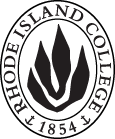 Cover page	scroll over blue text to see further important instructions: [if not working select “COMMents on rollover” in your Word preferences under view] please read these.N.B. DO NOT USE HIGHLIGHT, where choices are given within categories, please DELETE those THAT DO NOT APPLY TO YOUR PROPOSAL. Do not delete numbered categories.ALL numbers in section (A) to be completed, including the impact ones (#5-7), put “none” if that is the case.C. Program Proposals   complete only what is relevant to your proposal. Delete this whole page if the proposal is not revising, creating, deleting or suspending any progam.D. SignaturesChanges that affect General Education in any way MUST be approved by ALL Deans and COGE Chair.Changes that directly impact more than one department/program MUST have the signatures of all relevant department chairs, program directors, and their relevant dean (e.g. when creating/revising a program using courses from other departments/programs). Check UCC manual 4.2 for further guidelines on whether the signatures need to be approval or acknowledgement.Proposals that do not have appropriate approval signatures will not be considered. Type in name of person signing and their position/affiliation.Send electronic files of this proposal and accompanying catalog copy to curriculum@ric.edu and a printed signature copy of this whole form to the current Chair of UCC. Check UCC website for due dates.D.1. Approvals: required from programs/departments/deans who originate the proposal.  may include multiple departments, e.g., for joint/interdisciplinary proposals. D.2. Acknowledgements: REQUIRED from OTHER PROGRAMS/DEPARTMENTS (and their relevant deans if not already included above) that are IMPACTED BY THE PROPOSAL. SIGNATURE DOES NOT INDICATE APPROVAL, ONLY AWARENESS THAT THE PROPOSAL IS BEING SUBMITTED.  CONCERNS SHOULD BE BROUGHT TO THE UCC COMMITTEE MEETING FOR DISCUSSION; all faculty are welcome to attend.A.1. Course or programJustice Studies BAJustice Studies BAJustice Studies BAJustice Studies BAA.2. Proposal typeProgram:  revision Program:  revision Program:  revision Program:  revision A.3. OriginatorDesirée CiambroneHome departmentSociologySociologySociologyA.4. Context and Rationale Currently, to complete a major in Justice Studies students are required to complete 3 courses from our core course category and 2 from our cognate course category.  These categories are a relic of a prior program structure. As part of our curricular review we have closely examined the courses in these categories and the rationale for the groupings and agreed that the categories are no longer pedagogically useful as we have revised the curriculum (i.e., moved away from the original “two track” program).  Merging the categories and requiring students to take 5 of these courses will enable them to enroll in courses that are of academic and professional interest to them.  We will continue to offer a variety of substantive courses so students may highlight topic areas they deem most interesting and useful.  In addition, the proposed change will help the department administratively as we can offer some courses less frequently without impacting students’ choices or completion timelines.Currently, to complete a major in Justice Studies students are required to complete 3 courses from our core course category and 2 from our cognate course category.  These categories are a relic of a prior program structure. As part of our curricular review we have closely examined the courses in these categories and the rationale for the groupings and agreed that the categories are no longer pedagogically useful as we have revised the curriculum (i.e., moved away from the original “two track” program).  Merging the categories and requiring students to take 5 of these courses will enable them to enroll in courses that are of academic and professional interest to them.  We will continue to offer a variety of substantive courses so students may highlight topic areas they deem most interesting and useful.  In addition, the proposed change will help the department administratively as we can offer some courses less frequently without impacting students’ choices or completion timelines.Currently, to complete a major in Justice Studies students are required to complete 3 courses from our core course category and 2 from our cognate course category.  These categories are a relic of a prior program structure. As part of our curricular review we have closely examined the courses in these categories and the rationale for the groupings and agreed that the categories are no longer pedagogically useful as we have revised the curriculum (i.e., moved away from the original “two track” program).  Merging the categories and requiring students to take 5 of these courses will enable them to enroll in courses that are of academic and professional interest to them.  We will continue to offer a variety of substantive courses so students may highlight topic areas they deem most interesting and useful.  In addition, the proposed change will help the department administratively as we can offer some courses less frequently without impacting students’ choices or completion timelines.Currently, to complete a major in Justice Studies students are required to complete 3 courses from our core course category and 2 from our cognate course category.  These categories are a relic of a prior program structure. As part of our curricular review we have closely examined the courses in these categories and the rationale for the groupings and agreed that the categories are no longer pedagogically useful as we have revised the curriculum (i.e., moved away from the original “two track” program).  Merging the categories and requiring students to take 5 of these courses will enable them to enroll in courses that are of academic and professional interest to them.  We will continue to offer a variety of substantive courses so students may highlight topic areas they deem most interesting and useful.  In addition, the proposed change will help the department administratively as we can offer some courses less frequently without impacting students’ choices or completion timelines.Currently, to complete a major in Justice Studies students are required to complete 3 courses from our core course category and 2 from our cognate course category.  These categories are a relic of a prior program structure. As part of our curricular review we have closely examined the courses in these categories and the rationale for the groupings and agreed that the categories are no longer pedagogically useful as we have revised the curriculum (i.e., moved away from the original “two track” program).  Merging the categories and requiring students to take 5 of these courses will enable them to enroll in courses that are of academic and professional interest to them.  We will continue to offer a variety of substantive courses so students may highlight topic areas they deem most interesting and useful.  In addition, the proposed change will help the department administratively as we can offer some courses less frequently without impacting students’ choices or completion timelines.A.5. Student impactThe proposed change gives students greater flexibility and reduces barriers to timely degree completion. The proposed change gives students greater flexibility and reduces barriers to timely degree completion. The proposed change gives students greater flexibility and reduces barriers to timely degree completion. The proposed change gives students greater flexibility and reduces barriers to timely degree completion. The proposed change gives students greater flexibility and reduces barriers to timely degree completion. A.6. Impact on other programs The change retains capacity to choose courses in other programs, so we expect the impact to be minimal.The change retains capacity to choose courses in other programs, so we expect the impact to be minimal.The change retains capacity to choose courses in other programs, so we expect the impact to be minimal.The change retains capacity to choose courses in other programs, so we expect the impact to be minimal.The change retains capacity to choose courses in other programs, so we expect the impact to be minimal.A.7. Resource impactFaculty PT & FT: NoneNoneNoneNoneA.7. Resource impactLibrary:NoneNoneNoneNoneA.7. Resource impactTechnologyNoneNoneNoneNoneA.7. Resource impactFacilities:NoneNoneNoneNoneA.8. Semester effectiveFall 2020 A.9. Rationale if sooner than next Fall A.9. Rationale if sooner than next FallOld (for revisions only)New/revisedC.1. EnrollmentsC.2. Admission requirementsC.3. Retention requirementsC.4. Course requirements for each program option. Show the course requirements for the whole program here.Two course groupings: Core, students choose 3 courses and cognate course grouping, students choose 2 courses.Core ChoicesTHREE COURSES fromCognatesTWO COURSES fromOne course grouping, wherein students must select 5 courses. FIVE courses fromANTH 333 or SOC 333HIST 315 or POL 315JSTD 350MGT 341PHIL 315PHIL 321POL 327 or POL 328POL 331POL 335SOC 318SOC 340SOC 341SOC 343SOC 344SOC 345C.5. Credit count for each program option52-5552-55C.6. Other changes if anyC.7  Program goalsNeeded for all new programsNamePosition/affiliationSignatureDateDesirée CiambroneProgram Director of  JSTDMikaila ArthurChair of SociologyEarl SimsonDean of Arts & SciencesNamePosition/affiliationSignatureDatePraveena GullapalliChair of AnthropologyDavid EspinosaChair of HistoryConnie MilbourneChair of Management Aaron SmutsChair of PhilosophyMichelle Brophy-BaermannChair of Political ScienceJeff MelloDean School of Business